Spring 2020			Daily 8:00-8:50am BUS 41		#56057: 01/13/20-3/13/20Instructor:  Irene Thirlwall		Office: TBD         Office Phone: (559)960-2591 BUS 41:  638-3641, Ext. 3335Email:  Irene.thirlwall@reedleycollege.eduOffice Hours:  by appointment You can email me at irene.thirlwall@reedleycollege.edu or you can text or call me at (559)960-2591. Make sure you give me your name, class and any information necessary for communicationREQUIRED TEXT and SUPPLIES: 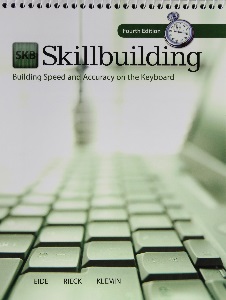 Skillbuilding W/Access Code, Eide, ISBN 978-0-07-777658-9, Publisher: McGraw Hill, Edition 4, $118.70 @ RC Bookstore. The book comes with an access code to the program.Make sure you bring the textbook every time you come to class. “NO BOOKS” and/or copies will not be accepted. (point deduction)Use the following website to access the SKB program from your home computer:https://reedleycollege.mhskillbuilding.com/Course Description:This intermediate keyboarding course provides students with proven methods for improving typing speed and accuracy. Two distinguishing features of this course are its diagnostic approach and utilization of corrective drills using Championship typing methods.Course Outcomes:Upon successful completion of this course, students will be able to type 35 wpm with 3 errors or less in a 3-minute timed test from clear copy.Course Objectives:In the process of completing this course, students will:practice typing, using Championship Typing methods.use computer software diagnostic tools to increase speed and accuracy.practice typing, using short practice sets, rhythm sets, backwards typing, and 3-minute timed tests.write weekly lab reports, responding to lecture, text materials, and progress in the course.Lecture Content:Orientation and lecture on Championship typing goalsChampionship typing diagnostic toolsThe Skill-Building CycleUsing charts for analysisSpeed studiesDrills, sprints, and timingsPre- and post-tests at 3 minutesLab Content:Orientation and lecture on Championship typing goalsChampionship typing diagnostic toolsSpeed and accuracy analysisConcentration analysisError analysisThe Skill-Building CycleChampionship techniquesRhythmic keyingConcentration developmentBackwards typingUsing charts for analysisSpeed and accuracy charts and graphsError-analysis chartsSkill-development paragraph chartsSpeed studiesDrills, sprints, and timingsPre- and post-tests at 3 minutesAttendance, Tardies, and Expectations:Just as it is expected that employees will be present for all workdays, students are expected to attend all class meetings, be on time, and be in class the entire class session.  Roll is taken each class period. The only excused absences are those due to a school-related activity or a requirement to appear in court and you must let me know before the absence.  Any other absence, calling me to tell me you will be absent does not excuse you but is considered professional courtesy and will be noted in your attendance record.  (On the job, if you do not call  prior to being absent, you will be reprimanded or fired.)  Students leaving class before the end of class will be recorded as a tardy and 3 points will be deducted from participation.If you decide to drop the course, it is your responsibility to make the drop official in the Admissions and Records office or else possibly receive a grade of F.  The last day to drop this class is:  I do not accept late work, nor do I allow for make-up work (this includes in-class work, homework, and tests).  This means you need to be in class and do the work as assigned.  If you are aware you are going to be absent, you may complete the assignment and hand it in early, but no late work will be accepted.In this class, you are allowed 4 absences before being dropped from the class.  Absences and tardies will affect your grade.  Five points will be deducted each day of non-participation and 3 points for each tardy.Students are expected to be on time.  Two tardies are considered 1 absence.Please keep your finger nails trimmed to a length that will not affect hand/finger position while using the keyboard.Holidays:Monday, January 20th – Martin Luther King Jr. DayFriday, February 14th – Lincoln’s DayMonday, January 17th – Washington’s DayTests:Timed keyboarding tests will be administered at the end of each lesson.  Points will be subtracted if the student does not complete them “by touch” and/or within the “error limit”. Your progress will be recorded. Tests will be graded on Accuracy, Speed and Technique.You should have all of your lessons / tests completed within the “Time Limit”.  No late tests accepted.GRADING:You must earn a “C” or better in your weekly assignments and timed tests in order to PASS the class. You must achieve a typing speed of 35 wpm (by touch) w/<3 errors in 3 minutes in order to PASS the class. It is possible to earn 100% of your daily labs and your weekly timed tests and NOT PASS the class if your typing speed/technique/accuracy does not meet the requirement of the course.DAILY LABS:				50%TIMED TESTS:				35%CLASS PARTICIPATION:		15%Cell Phones:Please place your phones on vibrate before class begins.  No texting allowed in class.  If you must take a phone call, please step out of the classroom when talking.   I will ask you to leave class and deduct 3 points from your participation grade if you continually have your phone out during class.  No earphones allowed in classADA:If you have special needs as addressed by the Americans with Disabilities (ADA) act including alternate media requests, please notify your course instructor immediately.  Reasonable efforts will be made to accommodate your special needs.Academic Dishonesty:Students at Reedley College are entitled to the best education that the college can make available to them, and they, their instructors, and their fellow students share the responsibility to ensure that this education is honestly attained. Because cheating, plagiarism, and collusion in dishonest activities erode the integrity of the college, each student is expected to exert an entirely honest effort in all academic endeavors. Academic dishonesty in any form is a very serious offense and will incur serious consequences.If you are caught cheating on an assignment, everyone involved will receive zero points on that assignment.  Cheating, in this class, is handing in the same assignment as another student as if it was your own.Cheating is the act or attempted act of taking an examination or performing an assigned, evaluated task in a fraudulent or deceptive manner, such as having improper access to answers, in an attempt to gain an unearned academic advantage. Cheating may include, but is not limited to, copying from another’s work, supplying one’s work to another, giving or receiving copies of examinations without an instructor’s permission, using or displaying notes or devices inappropriate to the conditions of the examination, allowing someone other than the officially enrolled student to represent the student, or failing to disclose research results completely.Plagiarism is a specific form of cheating: the use of another’s words or ideas without identifying them as such or giving credit to the source. Plagiarism may include, but is not limited to, failing to provide complete citations and references for all work that draws on the ideas, words, or work of others, failing to identify the contributors to work done in collaboration, submitting duplicate work to be evaluated in different courses without the knowledge and consent of the instructors involved, or failing to observe computer security systems and software copyrights. Incidents of cheating and plagiarism may result in any of a variety of sanctions and penalties, which may range from a failing grade on a particular examination, paper, project, or assignment in question to a failing grade in the course, at the discretion of the instructor and depending on the severity and frequency of the incidents. Receipt and Acknowledgement of OT 151 syllabusI,  ________________________________acknowledge the receipt of this OT 151  syllabus.	                 (Print your name legibly)I have read the guide and understand the policies and procedures of this course.  I particularly understand the policies regarding Attendance, make-ups, cell phones, and Grading, as outlined in this document.  Signature_____________________________Id # _________________________________Date _________________________________Phone # ______________________________Emergency Contact Name _____________________________Emergency Phone Number  ____________________________Tell me about you.  What are your interests, family, affiliations???Are there any medical conditions you have that might be helpful for me to know?Percent of Total PointsGrade90-100A80-89B70-79C60-69D0-59F